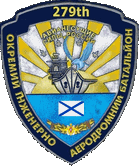 CARACTERISTIQUES GENERALES DU SUKHOÏ SU-33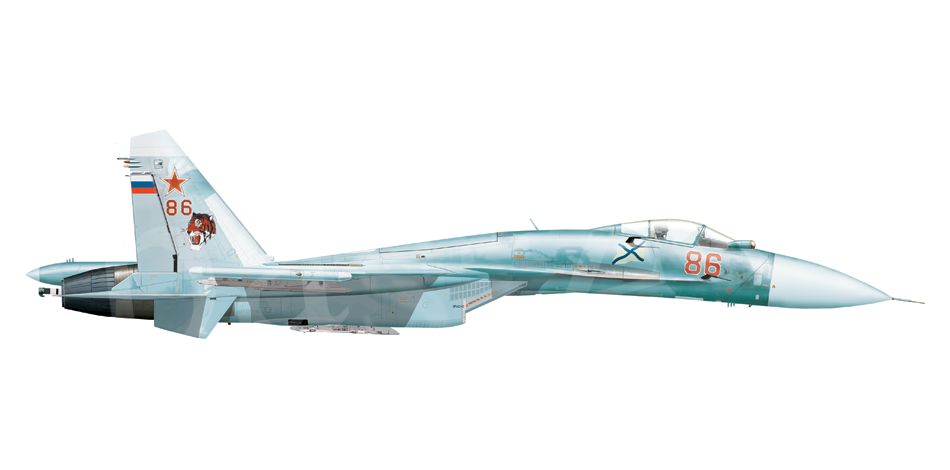 Le Sukhoï SU-33 est la version navale du SU-27 connu aussi sous le nom de SU-27K. Le SU-33 est aussi le premier membre de la famille des SU-27 à avoir des becs de canard, lui permettant une meilleure manœuvrabilité et de réduire la vitesse de décollage.Le premier appontage fut l'œuvre du pilote d'essai Valerii Pougatchev le premier novembre 1989 sur le premier et unique porte-aéronefs soviétique (aujourd'hui russe), l'Amiral KOUZNETZOV. Le décollage se fait de manière différente que sur les porte-avions occidentaux: l'avion est tout d'abord 'bloqué' par des cales sortant du pont, le pilote allume ses réacteurs, enclenche la postcombustion, une fois la bonne puissance atteinte, la machine est libérée et s'aide de la partie relevée du pont (tremplin) pour s'élever dans les airs. L'appontage se fait conventionnellement.Historique:Premier vol   (SU-27K) mai 1985(SU-27KUB) avril 1999entrée en service 1993-1994Poids:à vide 16 tcapacité réservoir interne 9.4 tPropulsion:Motorisation par deux réacteurs Saturn/Lyul'ka AL-31F avec postcombustion, poussée 274.6 kN.Performances:Configuration lissevitesse maximum: 2300 Km/h (Mach2.17) à 10 000mvitesse maximum: 1400 Km/h (Mach1.1)  au niveau de la mervitesse de croisière: 1400 Km/h à 10 000mtaux de montée maximum: 13 800 m/minPlafond: 18 500 mFacteur de charge maximum: +9gAccélération à 1000 m, avec postcombustionde 600 à 1100 Km/h: 14.1 secondesde 1100 à 1300 Km/h: 9.8 secondesDistance opérationnelle maximumau sol: 1370 Kmà 10 000 m: 3680 KmMeilleur taux de virage: corner speed 680 Km/hVitesse de décrochagelisse: 220 Km/héléments sortis: 200 Km/hVitessesde rotation: 260 Km/hde décollage: 320 Km/hd'approche finale: 310 Km/hau toucher 250 Km/h (sur piste); 280 Km/h (sur PA)Masse maximale au décollagesur piste: 33 tonnessur le Kouznetzov: 28 tonnesMasse maximale à l'atterrissage: 28 tonnesArmement:Canon: 30 mm GSH-301 (149 ogives)Missiles Air/Air: R-27/AA-10 Alamo, R-73/AA-11 Archer, R-77/AA-12Missiles Air/Sol: Kh-41 (antinavire)Bombes diverses: Fab 250, Fab 500, Rbk 500 etc...Roquettes et pods ECM et fumigènesLa présente documentation est en cours de réalisation et sera mise à jour dans le temps. Les données ont été reprises de: "279th_SU33_Caracteristiques"  présenté par Cool, ancien pilote de la 279th, sur Wikipédia etc...